Can you name the habitats as large, small or micro?How are the animals suited to their habitats?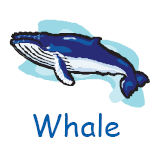 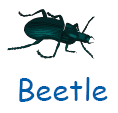 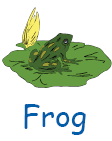 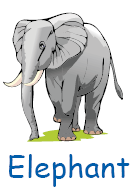 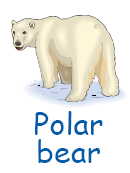 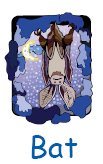 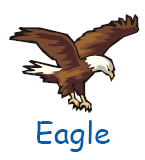 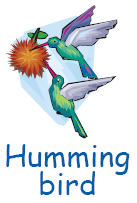 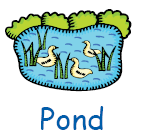 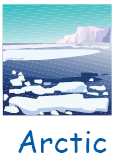 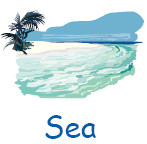 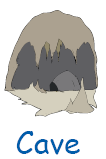 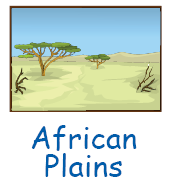 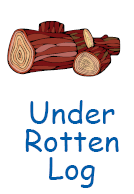 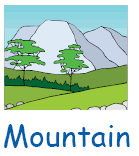 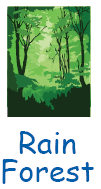 